UNLEY SPORTING CLUB, 8 NORTHGATE ST, UNLEY PARKJEUDI 21 Mars – de 18h à 20h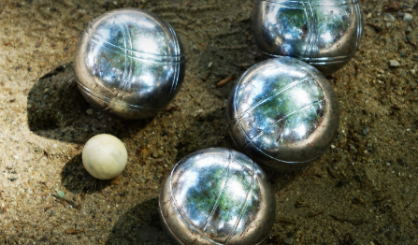 Tournoi de Pétanque 2024des Écoles primaires (années 3 à 6) et secondaires (années 7 à 10)How to enter:Choose teams of between 2 – 4 players from your school students.Please note that two teams per school are allowed to enter (For example; 2 teams per primary school and 2 teams per high school. Country schools may enter 3 teams per school)Click on the QR code below to register your teams by FRIDAY 15 MARCHPlease note that one teacher per participating school must be a member of SAFTA to enter teams in the competition. Please use the link below to become a member of SAFTA and join our wonderful French teaching community!Pétanque team registration: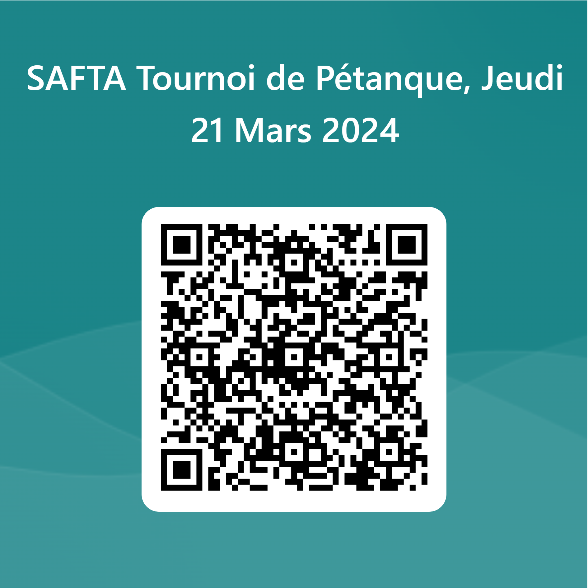 Link to Educators SA to become a SAFTA member:https://educators-sa.sa.edu.au/directory/south-australian-french-teachers-association-inc/